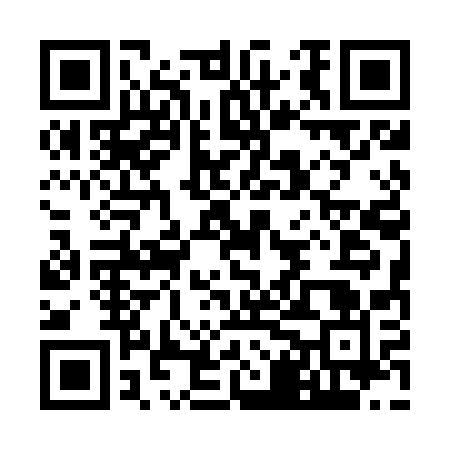 Ramadan times for Turna Duza, PolandMon 11 Mar 2024 - Wed 10 Apr 2024High Latitude Method: Angle Based RulePrayer Calculation Method: Muslim World LeagueAsar Calculation Method: HanafiPrayer times provided by https://www.salahtimes.comDateDayFajrSuhurSunriseDhuhrAsrIftarMaghribIsha11Mon3:573:575:5111:383:305:265:267:1412Tue3:553:555:4911:383:315:285:287:1613Wed3:523:525:4711:383:335:305:307:1814Thu3:503:505:4411:383:345:325:327:1915Fri3:473:475:4211:373:365:345:347:2116Sat3:453:455:4011:373:375:355:357:2317Sun3:423:425:3711:373:395:375:377:2518Mon3:403:405:3511:363:405:395:397:2719Tue3:373:375:3311:363:415:415:417:2920Wed3:343:345:3011:363:435:425:427:3221Thu3:323:325:2811:363:445:445:447:3422Fri3:293:295:2611:353:465:465:467:3623Sat3:263:265:2311:353:475:485:487:3824Sun3:233:235:2111:353:485:495:497:4025Mon3:213:215:1911:343:505:515:517:4226Tue3:183:185:1611:343:515:535:537:4427Wed3:153:155:1411:343:525:555:557:4628Thu3:123:125:1211:333:545:565:567:4829Fri3:093:095:0911:333:555:585:587:5130Sat3:063:065:0711:333:566:006:007:5331Sun4:034:036:0512:334:587:027:028:551Mon4:014:016:0212:324:597:037:038:572Tue3:583:586:0012:325:007:057:059:003Wed3:553:555:5812:325:017:077:079:024Thu3:523:525:5512:315:037:087:089:045Fri3:493:495:5312:315:047:107:109:076Sat3:463:465:5112:315:057:127:129:097Sun3:433:435:4812:305:067:147:149:128Mon3:403:405:4612:305:087:157:159:149Tue3:363:365:4412:305:097:177:179:1610Wed3:333:335:4112:305:107:197:199:19